Massey High School Gala RaffleWestpac Helicopter AppealRaffle Tickets $5 eachRaffle drawn 26th October at 7:00pmBoredom Buster - Platinum DeluxeSnow Planet Family Pass 1 x month Swimming Lessons, Hilton Brown HobsonvilleExtreme Edge Family PassFlippin Fun EntryChipmunks 2 x free entriesGGs Woodfired Pizza, Kumeu $50 pizza voucherBluetooth SpeakerBoredom Buster - PlatinumSkyline Rotorua Family PassExtreme Edge Family PassFamily Bowling Pass – HendersonFlippin Fun EntryChipmunks 2 x free entriesBluetooth SpeakerBoredom Buster - GoldTree Adventures Family PassExtreme Edge Family PassFamily Bowling Pass – WestgateChipmunks 2 x free entriesBluetooth SpeakerBoredom Buster - SilverEscape Masters Family PassExtreme Edge Family PassChipmunks 4 x free entriesFamily Atlas Bluetooth SpeakerBoredom Buster - BronzeFlippin Fun Double PassChipmunks 2 x free entriesNational Geographic bookBluetooth Speaker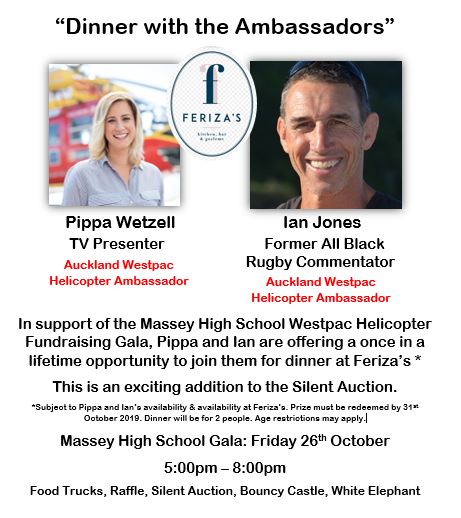 Beach BundleChilly BinBeach Chairs & MatBluetooth SpeakerWarriors Rugby BallSports EnthusiastTed Ashby Family SailingAll Blacks ShirtOfficial Sun Wolves v Brumbies Ball$30 Jemima’s Burgers VoucherASB Sports Bag & MerchandiseSailing Bundle DeluxeTed Ashby Family SailingAmericas Cup BookSunscreenPamper PackageHigh Tea for 2 at the Cordis HotelIndulge in Beauty $50 voucherEthique ProductsJamberry Nails ProductsCoffee Lovers$100 Columbus Coffee Glen Eden VoucherBethells BeanzPlungerCoffee CupsHospitality CakeHome Sweet Home PackageElectric Wok$50 Harvey Furnishing voucher$50 Bed, Bath & Beyond VoucherSmall Tegal Chicken Hamper Other Prizes include:2 x Tegal Hamper (approximately 5 chickens /turkeys)$100 Fabric Café Hobsonville Voucher$100 Pak n Save Voucher$50 Chikos VoucherSilent AuctionSeparate from the Raffle there will also be a Silent Auction on the night which will include: Air NZ Tickets, A 3-Day Haka Tours Mini Break, A Trek Marlin 4, 2019 Mountain Bike, A 2-day Sail with Spirit of Adventure, A Harbour Bridge Climb & Bungy and many more…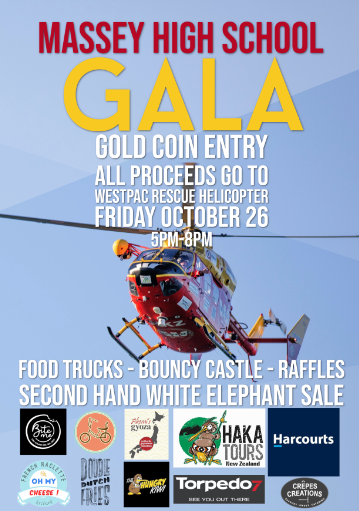 